Objectifs de la formationConnaissances de base des différents écosystèmes (structure, fonctionnement et biodiversité).Mise à disposition des outils pour une gestion durable des écosystèmes.Elaboration des stratégies de préservation et protection de l’environnement.Aptitude à diagnostiquer les différentes pathologies qui affectent les écosystèmes.Gestion durable des écosystèmes et conservation de la biodiversité.Aptitude à préserver, protéger et restaurer les écosystèmes.أهداف مسار التكوينالتعرف على أسس مختلف الأنظمة البيئية (الهياكل, الوظائف و التنوع البيئي).توفير الأدوات و التقنيات اللازمة للإدارة المستدامة للأنظمة البيئية.تطوير إستراتيجيات لحماية البيئة.القدرة على تشخيص الأمراض المختلفة التي تؤثر على النظم البيئية.الإدارة المستدامة للنظم البيئية وحفظ التنوع البيولوجي.القدرة على الحفاظ على النظم البيئية وحمايتها.Métiers et domaines visés / insertion professionnelleDirection Générale des Forêts Ministère de l’Environnement et des Energies RenouvelablesMinistère de l’Agriculture, du Développement Rural et de la PêcheMinistère du Tourisme et de l'ArtisanatMinistère de l’Industrie et des MinesBureaux d’études (privé et public)Conservation des forêtsServices de protection de l’environnementCentre de Recherche Scientifique et Technique sur les Régions AridesEnseignement et Rechercheالمهن والميادين المستهدفة / الإدماج المهنيالمديرية العامة للغابات.وزارة البيئة  و الطاقات المتجددة.وزارة الفلاحة، التنمية الريفية و الصيد البحري.وزارة السياحة والصناعة التقليدية.وزارة الصناعة والمناجم.مكاتب الدراسات (خاصة وعامة.(محافظة الغاباتمصالح حماية البيئة.مركز البحث العلمي والتقني حول المناطق الجافة.التدريس والبحث العلمي.الجمهورية الجزائرية الديمقراطية الشعبيةRépublique Algérienne Démocratique et Populaireوزارة التعليم العالي و البحث العلميMinistère de l’Enseignement Supérieur et de la Recherche Scientifique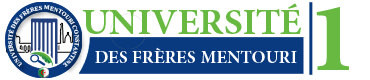   كلية علوم الطبيعة و الحياة                                                                     قسم البيولوجيا و علم البيئة النباتية  Département de Biologie                                                                  Faculté des Sciences de      et Ecologie végétale                                                                          la Nature et de la Vie   ميدان علوم الطبيعة و الحياة                                                                               فرع علم البيئة و المحيط Filière Ecologie et                                                                            Domaine des Sciences de    Environnement                                                                                 la Nature et de la Vieماستر أكاديمي « حماية الأنظمة البيئية »Master Académique « Protection des écosystèmes »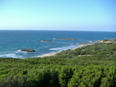 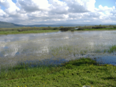 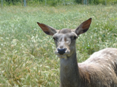 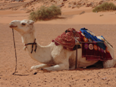 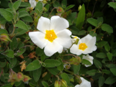 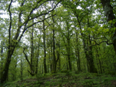 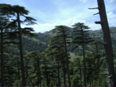 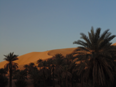 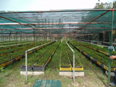 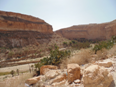 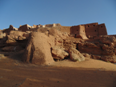 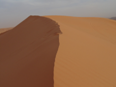 Semestre 1 Semestre 2Semestre 3Semestre 4Partenaires sociaux économiques : Conservation des forêts de Constantine (convention)Stages et sorties sur terrain :Stage de 6 jours dans le nord de l'Algérie : Constantine (Massif de Chettabah), Khenchela (Massif de Chelia), El Tarf (Parc National d’El Kala), Tlemcen (Parc National de Tlemcen & Végétation steppique), Skikda (Guerbes), Jijel (Parc National de Taza), Annaba (Massif de Seraidi), Bejaia (Parc National de Gouraya), Batna (Parc National de Belezma).Stage de 8 jours dans le sud de l'Algérie : Biskra, Ghardaïa, El Menia, El Oued, Bechar (Taghit).Unité d’EnseignementVHSV.H hebdomadaireV.H hebdomadaireV.H hebdomadaireV.H hebdomadaireCoeffCréditsMode d'évaluationMode d'évaluationUnité d’Enseignement15 semCTDTPTra  PersContinuExamenUE fondamentalesUEF01 (Obligatoire) 112h306h1h30137h30510Matière 1 : Aménagement des écosystèmes forestiers45h3h55h2430%70%Matière 2 : Sylviculture67h303h1h3082h303630%70%UEF02 (Obligatoire) 90h6h110h48Matière 1 : Structure et fonctionnement des écosystèmes45h3h55h2430%70%Matière 2 : Natures et sources de pollutions des écosystèmes45h3h55h2430%70%UE méthodologieUEM01 (Obligatoire)105h6h1h120h59Matière 1 : Climatologie de l'environnement60h3h1h65h3530%70%Matière 2 : Droit de l’environnement45h3h55h2430%70%UE découverteUED01 (Obligatoire) 45h1h301h305h22Matière 1 : Anglais scientifique45h1h301h305h22100%UE transversalesUET01 (Obligatoire) 22h301h302h3011Matière 1 : Communication22h301h302h3011100%Total Semestre 1375h315h60h375h1730Unité d’EnseignementVHSV.H hebdomadaireV.H hebdomadaireV.H hebdomadaireV.H hebdomadaireCoeffCréditsMode d'évaluationMode d'évaluationUnité d’Enseignement15 semCTDTPTra PersCoeffCréditsContinuExamenUE fondamentalesUEF03 (Obligatoire)112h306h1h30137h30510Matière 1 : Gestion durable des ressources en eau67h303h1h3082h303630%70%Matière 2 : Gestion durable des déchets45h3h55h2430%70%UEF04 (Obligatoire)90h3h3h110h48Matière 1 : Dynamique passée et actuelle de la végétation méditerranéenne90h3h3h110h4830%70%UE méthodologieUEM02 (Obligatoire) 105h3h4h120h59Matière 1 : Systèmes d'information géographique82h301h304h92h304730%70%Matière 2 : Recherche et Analyse Bibliographique22h301h3027h301230%70%UE découverteUED02 (Obligatoire)22h301h302h3011Matière 1 : Paysages naturels et notion d’écotourisme22h30 1h302h301130%70%UE transversalesUET02 (Obligatoire)  45h3h5h22Matière 1 : Français22h301h302h3011100%Matière 2 : Législation 22h301h302h3011100%Total Semestre 2375h247h3022h30105h375h1730Unité d’EnseignementVHSV.H hebdomadaireV.H hebdomadaireV.H hebdomadaireV.H hebdomadaireCoeffCréditsMode d'évaluationMode d'évaluationUnité d’Enseignement15 semCTDTPTra PersCoeffCréditsContinuExamenUE fondamentalesUEF05 (Obligatoire) 90h6h110h48Matière 1 : Désertification et mécanisme de lutte45h3h55h2430%70%Matière 2 : Protection et conservation des sols en milieu naturel et cultivé45h 3h55h 2430%70%UEF06 (Obligatoire) 112h306h1h30137h30510Matière 1: Biodiversité et gestion durable des écosystèmes67h303h1h3082h303630%70%Matière 2 : Dégradation, conservation et restauration des écosystèmes45h3h55h2430%70%UE méthodologieUEM03 (Obligatoire) 105h3h1h3h120h59Matière 1 : Télédétection67h301h303h82h303630%70%Matière 2 : Rédaction de mémoire et publication37h301h301h37h302330%70%UE découverteUED03 (Obligatoire) 45h1h301h305h22Matière 1 : Paysagisme et techniques de pépinière45h1h301h305h2230%70%UE transversaleUET03 (Obligatoire)  22h301h302h3011Matière 1 : Entreprenariat 22h301h302h3011100%Total Semestre 3375h270h60h45h375h1730VHSCoeff CréditsMémoire 450h918Stage en entreprise et terrain225h59Séminaires75h33Total Semestre 4750h1730